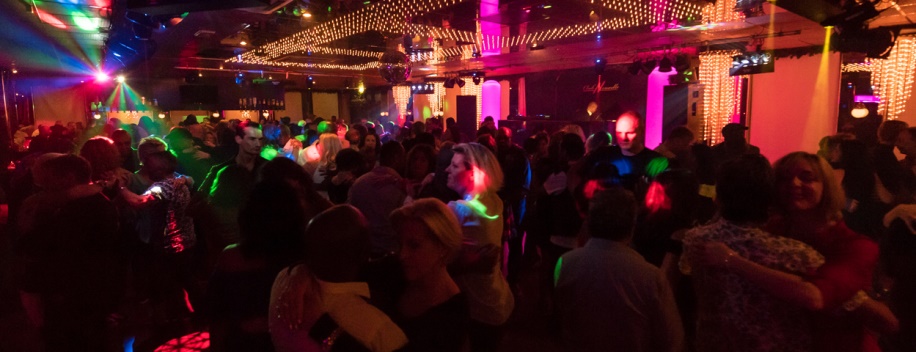 Onderstaande regels gelden zowel in Club Nouvelle als voor de directe omgeving hiervan.Algemene regels:Op vrijdagen is de minimumleeftijd 25 jaar, en op zaterdagen is dit 30 jaar. U dient dit, in geval van twijfel, middels legitimatie te kunnen aantonen. U dient in het bezit te zijn van geldige legitimatie.Wij behouden ons het recht voor om een kopie van uw legitimatiebewijs te maken en u te fouilleren.Onze gasten dienen correct gekleed te zijn. Een nette spijkerbroek valt hier ook onder.Geen sportkleding, baseball caps, hoodies, mouwloze vesten of shirts, kort broeken (heren), sandalen, slippers of gympen ; geen kapotte kleding, geen vuile kleding of onverzorgd uiterlijk.Organisatoren en promotors is het niet toegestaan promotionele kleding te dragen.Wij behouden ons het recht voor om groepen te weigeren.Indien het binnen te druk is behouden we ons het recht u de toegang te weigeren.Het is verplicht medewerking te verlenen bij controles op wapen – en drugsbezit.Alle aanwijzingen van medewerkers van dit bedrijf die verband houden met huisregels moeten  direct worden opgevolgd.Er zijn binnen geen vaste zitplaatsen.De dansvloer is er om te dansen en niet om te drinken.Bij verlies van uw drankenkaart brengen wij € 100,- in rekening.Klachten kunt u schriftelijk melden bij de directie.Het is verboden om:(soft)drugs in bezit te hebben, gebruiken of te verhandelen,wapens of andere voorwerpen, die als wapen gebruikt kunnen worden te bezitten,geweld te gebruiken of met geweld te dreigen,discriminerende opmerkingen te maken,door woord of gebaar iemand (seksueel) te intimideren,beledigingen te uiten (aantasten van iemands eer en goede naam).Het is niet toegestaan:eigen drank of etenswaren mee naar binnen te brengen,glaswerk mee naar buiten te nemen,om werkruimtes (keuken, magazijn of andere zalen e.d.) te betreden(geluids) overlast te veroorzaken in de directe omgeving van het bedrijf.De toegang kan geweigerd worden als U:aangeschoten of dronken bent,de toegang eerder is ontzegd (ontzegging is gegeven),niet meewerkt aan controles op wapens en drugs en niet kan legitimeren.Bij het plegen van misdrijven:wordt u aangehouden en worden relevante goederen (drugs- wapens) in beslag genomen,wordt u direct overgedragen aan de politie & doen wij aangifte.Bij niet naleving van onze huisregels:wordt u uit de zaak verwijderd en zal u de toegang tot de zaak worden ontzegd.wordt bij huisvredebreuk de politie ingeschakeld.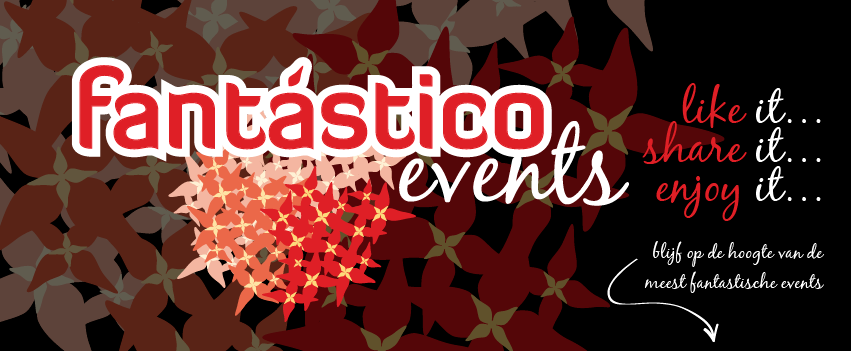 